活動志金（寄付金）　申　込　書　特定非営利活動法人しんしろドリーム荘の活動に必要な経費に充てるために、下記のとおり寄付を申し込みます。　　　　　　　　年　　　月　　　日特定非営利活動法人しんしろドリーム荘代 表 理 事　山 本  拓 哉  殿　この度はご寄付頂き誠にありがとうございます。ご期待にお応えすべく活用させて頂きます。〒441-1352　愛知県新城市豊栄439番地の2 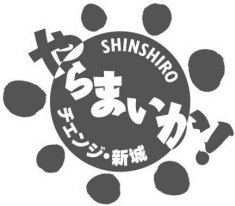 　　　tel:0536-22-0802特定非営利活動法人 しんしろドリーム荘　代表理事　山本拓哉　住　所住　所〒〒法人名・代表者役職・氏名／又は個人名法人名・代表者役職・氏名／又は個人名連絡先住　所〒〒連絡先(ﾌﾘｶﾞﾅ）氏　名連絡先電話番号(　　　　　　)　　　　‐　　　　電話番号(　　　　　　)　　　　‐　　　　FAX番号(　　　　　　)　　　　‐　　　　連絡先Email金額金額　　　　　　　　　　　　　　　　　　　　　　　　　　　　　円也　　　　　　　　　　　　　　　　　　　　　　　　　　　　　円也支払方法支払方法□　銀行振込　　愛知銀行　新城支店　普通　２０００４６８　　　　　　　　　　　　　　特定非営利活動法人しんしろドリーム荘　理事　山本拓哉□　現　金　□　その他（　　　　　　　　　　　　　　　　　　　　　）□　銀行振込　　愛知銀行　新城支店　普通　２０００４６８　　　　　　　　　　　　　　特定非営利活動法人しんしろドリーム荘　理事　山本拓哉□　現　金　□　その他（　　　　　　　　　　　　　　　　　　　　　）・寄付者ご芳名はホームページに掲載させて頂きます。（□匿名希望）・寄付者ご芳名はホームページに掲載させて頂きます。（□匿名希望）・寄付者ご芳名はホームページに掲載させて頂きます。（□匿名希望）・寄付者ご芳名はホームページに掲載させて頂きます。（□匿名希望）